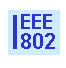 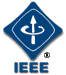 IEEE P802.21.1 Media Independent Services and Use Cases Meeting Minutes of the IEEE P802.21m and 802.21.1 Task Groups Chair: Subir DasMeeting Minutes of the IEEE P802.21m +IEEE 802.21.1 Task Group Joint Teleconference Wednesday, December 02, 2015 (6:00-7:00 PM, US EDT) Participants: Yoshikazu Hanatani ( Toshiba) Hyeong Ho Lee (ETRI)Subir Das (ACS) Agenda: Discussion on the status of 802.21m merged draft – Yoshikazu HanataniDiscussion on the status of 802.21.1 merged draft- Hyeong Ho LeeMeeting called to order by Chair at 6:05 AM Chair read the rules and reminded the patent policies.  No LOA was declared.  Yoshikazu Hanatani first presented 802.21m_Revision_D0_r4. This document was uploaded and available in the private area. It was mentioned that all figures were updated.  It was mentioned that Subir’s edits are currently being reflected. Figure 30 was discussed; modified from MIHS PDU to MIS PDU.Figure 34 was changed to reflect the associated data of AES-CCM. The additional text for outsider attack   will be deleted.  Text on “The Signature TLV can be omitted if security against insider is not required” is ok to keep. Figure 39 title and in the table need to be changed.Section 9.2.2 needs revision. However it was decided that issue #9 of DCN-21-15-0122-00 will be addressed during LB which is related to this section.Figures 68 and 72 were modified since there were some errors.Editor will update the version by Dec 10, 2015. Hyeong Ho Lee presented Draft-P802.21.1-D0.5-marked-revision-HyeongHoLee-Dec02. This document was uploaded and available in the private area. It was mentioned that all figures were updated with appropriate style and format.All comments from last teleconference were also addressed. Tables in Annex were also updated. General, Reference, definition, abbreviation and acronyms sections need update and verified.  Subir will provide his edits that were assigned to him. Editor will update the draft by Dec 10, 2015.Call ended at 7:04 pm